Take my life, and let it be       Hymnal 1982 no. 707         Melody: Aberystwyth   7 7. 7 7. D.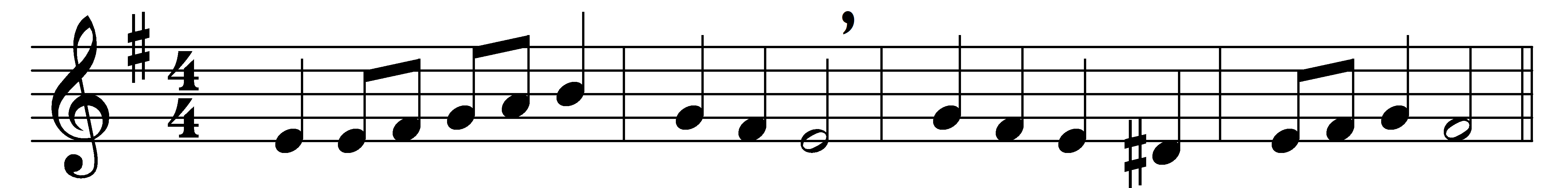 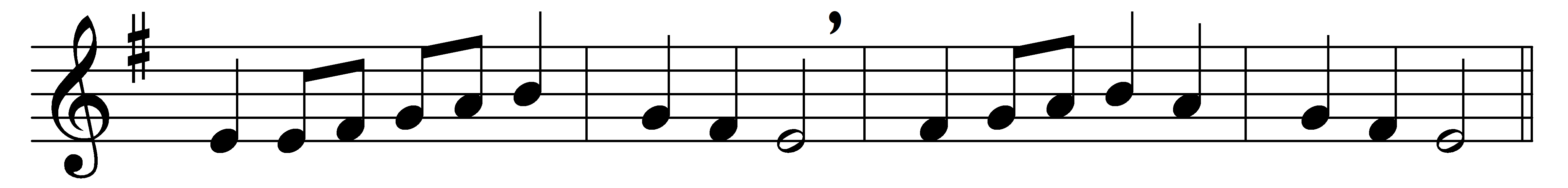 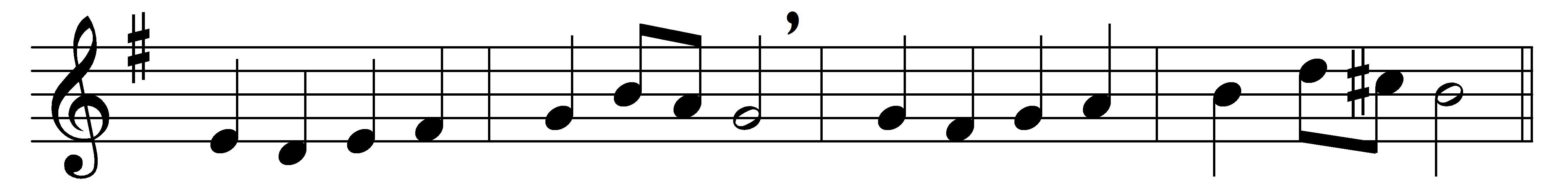 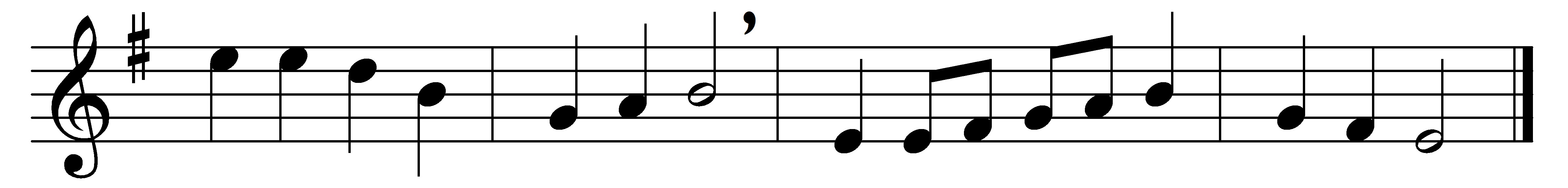 Take my life, and let it beconsecrated, Lord, to thee;take my moments and my days,let them flow in ceaseless praise.Take my hands, and let them moveat the impulse of thy love;take my heart, it is thine own;it shall be thy royal throne.Take my voice, and let me singalways, only, for my King;Take my intellect, and useevery power as thou shalt choose.Take my will and make it thine;it shall be no longer mine.Take myself, and I will beever, only, all for thee.Words: Frances Ridley Havergal (1836-1879)Music: Joseph Parry (1841-1903)